Ch 6 Solving Linear Systems by Substitution (Day 3)Steps for Substitution:Isolate a variable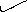 Substitute the resulting expression into the second equationSolve for the remaining variableSubstitute back to find the second variableExamples: Solve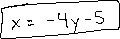 i)  	ii)  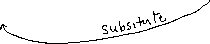 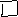 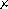 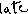 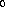 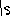 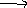 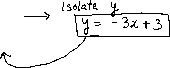 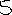 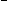 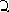 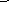 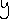 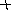 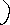 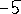 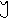 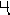 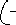 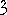 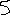 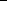 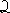 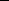 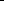 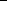 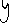 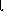 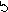 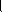 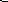 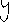 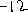 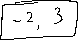 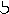 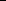 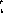 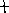 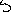 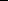 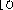 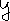 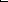 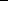 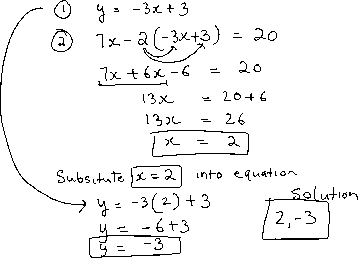 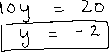 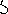 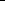 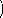 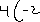 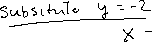 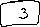 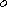 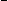 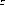 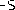 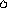 iii)  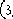 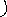 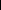 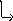 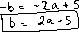 Solve: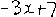 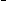 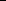 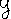 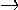 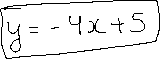 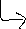 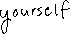 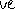 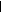 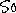 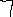 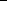 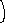 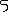 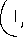 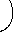 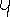 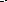 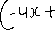 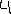 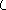 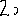 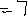 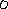 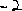 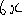 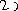 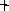 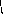 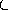 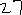 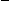 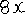 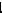 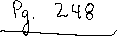 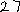 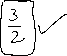 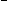 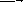 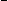 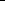 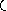 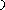 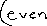 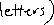 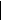 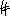 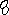 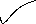 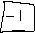 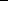 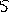 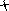 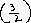 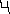 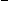 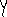 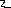 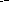 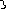 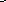 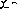 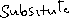 